Karlshamn Inner Wheel Club                                                                                                                                       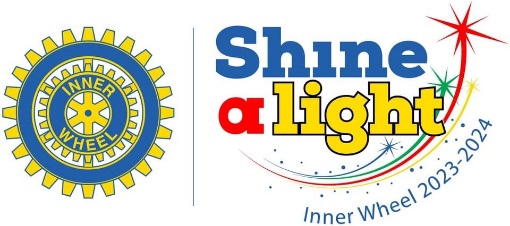 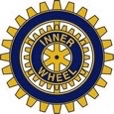                       Distrikt 240 SverigePresident	Sekreterare	 Klubbmästare                     Vice KlubbmästareChristina Elmeklo                            Carin Erlandsson	 Kerstin Sandström                             Catarina Henriksson0709 68 72 36      	0706 70 45 65              	 0705 61 83 73                                    0709 39 02 00celmeklo@outlook.com                       carinerlandsson@hotmail.com      kerstin.sandstrom@telia.com      bmchenriksson@gmail.comShine a lightMånadsbrev nr 10 2023-2024Kallelse	Karlshamn IWC inbjuder till månadsmöte torsdagen den 4 april kl. 18.00 på Hotell Carlshamn. Måltid serveras till en kostnad av 250 kr. Betala helst i förväg på vårt BG 5585–9417 eller med SWISH nr 123 173 73 29, lägg då till 2 kr, tack!  Föregående möte	Månadsmötet hölls på Hotell Carlshamn och vi hade ett givande besök av Kvinnojouren i Karlshamn som berättade om sin nödvändiga verksamhet med stort engagemang. Maten fick mycket beröm, liksom dukning och bemötande.Anmälan	Anmälan senast måndagen den 1 april till våra klubbmästare även om du betalat in i förväg. 	Kerstin 0705 61 83 73, kerstin.sandstrom@telia.com 	Catarina 0709 39 02 00 bmchenriksson@gmail.com Program	Denna gång får vi besök av Jessica Holmström, som kommer att berätta om sin verksamhet. Med det egna företaget Techmedico sprider den tidigare ambulanssjuksköterskan livräddande kunskap och modern teknik för fler hjärtsäkra platser i Sverige.Klubbärenden 	Lotteriet vid förra månadsmötet inbringade 2.250 SEK, som vidarebefordrats till Kvinnojouren.	Vid förra månadsmötet valdes den nya styrelsen i enlighet med utskickat förslag. Nya styrelsen:	Past president Christina ElmekloPresident Carin ErlandssonIncoming president Inger Wetterlundh TholénSkattmästare Kerstin LinnanderSekreterare Marie HolmbergVice sekreterare Iréne LundgrenKlubbmästare Kerstin SandströmVice klubbmästare Catarina HenrikssonISO Stina SunessonRevisorerCecilia HolmbergBritt-Marie LandgrenStyrelsen har fått i uppdrag att lyfta frågan om matriklar i tryckt form. De medför en hög kostnad för Inner Wheel och alla uppgifter finns att hitta på hemsidan. Denna fråga kommer att behandlas vid kommande månadsmöte.Aktiviteter     SoS – Sy och Sticka, varannan tisdag mellan kl. 13-1626 mars Irene Lundgren, Regeringsgatan 139 april Birgitta Ohlsson, Drottninggatan 6723 april Elisabeth Carlsson, Garvaregatan 2 ( Hörnan)7 maj Ulla Pott, Garvaregatan 2 ( Hörnan)21 maj Margareta Fritzdorf, Rosenkällevägen 3Kommande    möten		Vårens datum:4 april Jessica Holmström, hjärt- och lungräddning2 maj studiebesök på Hitex, Nissavägen 5 i Svängsta, lunchträff30 maj, Utflykt (6 juni är nationaldagen)Styrelsemöte 	Styrelsen kommer att ha nästa möte den 8 april kl. 10.00 hos Kerstin SandströmHemsidor	IW Sverige www.innerwheel.se	Karlshamn Rotary   rotary2400.se/clubInfo/karlshamn	Karlshamn-Mörrum Rotary   rotary2400.se/clubInfo/karlshamn-mörrumFacebook	Inner Wheel Sverige	Inner Wheel Karlshamn (vår slutna grupp)		Med IW hälsningarPresident Christina Elmeklo	Sekreterare Carin Erlandsson